СУМСЬКА МІСЬКА РАДАVIІІ СКЛИКАННЯ____ СЕСІЯРІШЕННЯКеруючись п. 16 ч. 1 ст. 26, ст. 42, ч. 3 ст. 59, абз. 1 ч. 2 та ч. 3 ст. 79 Закону України «Про місцеве самоврядування в Україні», враховуючи факти порушень чинного законодавства України Сумським міським головою Лисенком Олександром Миколайовичем шляхом прийняття протиправних розпоряджень, а також наявності в його діях порушення прав і свобод громадян, що іменем України відображено у рішеннях Сумського окружного адміністративного суду, постановах Другого апеляційного адміністративного суду, ухвалах Верховного Суду у складі колегії суддів Касаційного адміністративного суду протягом 2020-2021 років у справах №480/1117/20 і №480/5086/20, які набрали законної сили, не забезпечення здійснення наданих йому повноважень, за результатами таємного голосування депутатів Сумської міської ради, беручи до відома протокол № ____ засідання лічильної комісії при проведенні таємного голосування по питанню дострокового припинення повноважень Сумського міського голови від «___» ___________ 202__ року, Сумська міська радаВИРІШИЛА:1.	Припинити достроково повноваження Сумського міського голови Лисенка Олександра Миколайовича.2.	Звільнити Лисенка Олександра Миколайовича із займаної посади Сумського міського голови відповідно до чинного законодавства.Секретар ради					О.М. РєзнікВиконавець: Куц В.В.__________________________23.12.2021
Ініціатор розгляду питання – фракція партії «Слуга народу» в Сумській міській радіПроект рішення підготовлений фракцією партії «Слуга народу» в Сумській міській радіДоповідає – Куц В.В.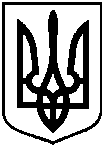 Проект оприлюднено 23 грудня 2021рокувід «___» ___________ 202__ року № _____- МРм. СумиПро дострокове припинення повноважень Сумського міського голови Лисенка Олександра Миколайовича